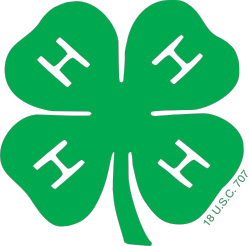 February 23, 2022Dear 4-H Shooting Sports Member:Alcorn and Tishomingo Counties will host the 4-H Shooting Sports Northeast Invitational Event Saturday, March 19, at the Cross Roads Sports Shooting Association Range in Glen.  You will find a map to the range on the back of this letter.4-H Members may choose two disciplines to participate in. The fee is $8.00 per discipline.  The following disciplines will be offered: .22 pistol, .22 rifle, air pistol, air rifle, archery, and shotgun.  Check-in will begin at 7:30 a.m. and the first relay at 8:30 a.m.  Awards will not be presented the day of the event but given at a later date.  There are designated areas for spectators.  You may want to bring lawn chairs. Concessions will be available throughout the day.Enclosed is a registration form for the invitational that must be returned to the Extension office by Friday, March 11.  You can mail the entry form, fees, and the range release form to:  Alcorn County 4-H, P.O. Box 539, Corinth, MS  38835; or bring them by the office.  Please remember that you are required to have eight hours of training for each discipline you participate in prior to registering for the district event.  The Northeast Invitational match will count toward your required hours.  However, your instructors require a specific number of safety hours prior to any competition.All participants must compete in one match to qualify for competition in the Northeast District event. Participation in the Invitational qualifies you for the required competition.  Also, two of your postal scores will come from this match for those who plan to compete at district April 30, in West Point.  Certified instructors are required to sign authorizing that you have met the required number of hours per discipline and competed in a match before you can register for district.Competitors are required to supply their own ammo for the competition.  Please communicate with your certified instructor about completing the discipline form and legal ammunition.Please do not hesitate to contact me if you have any questions. Sincerely,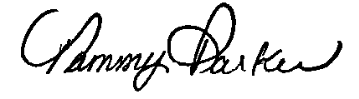 Tammy ParkerMSU Extension Agent – 4-HWe are an equal opportunity employer, and all qualified applicants will receive consideration for employment without regard to race, color, religion, sex, national origin, disability status, protected veteran status, or any other characteristic protected by law. 	Form 224